Stay Tuned For The SequelSennheiser’s TV Clear Set 2 follows the original with an entire season’s worth of updatesWedemark, May 22, 2023 – Boasting improved sound quality, effortless setup and smart customizations in the companion app, TV Clear Set 2 takes dialogue-enhanced TV listening to the next level. “We listened to feedback from our passionate customers and went right to work. Our TV Clear Set 2 sounds better, sets up easier, and even fits better for a listening experience that builds on the success of the original. For TV and movie watchers who want to listen at a personal volume level while improving speech intelligibility, it’s our best true wireless big-screen companion yet.” says Michael Eckardt, Senior Product Manager.
pictured: Sennheiser’s true wireless TV Clear Set 2 transmitter and earbuds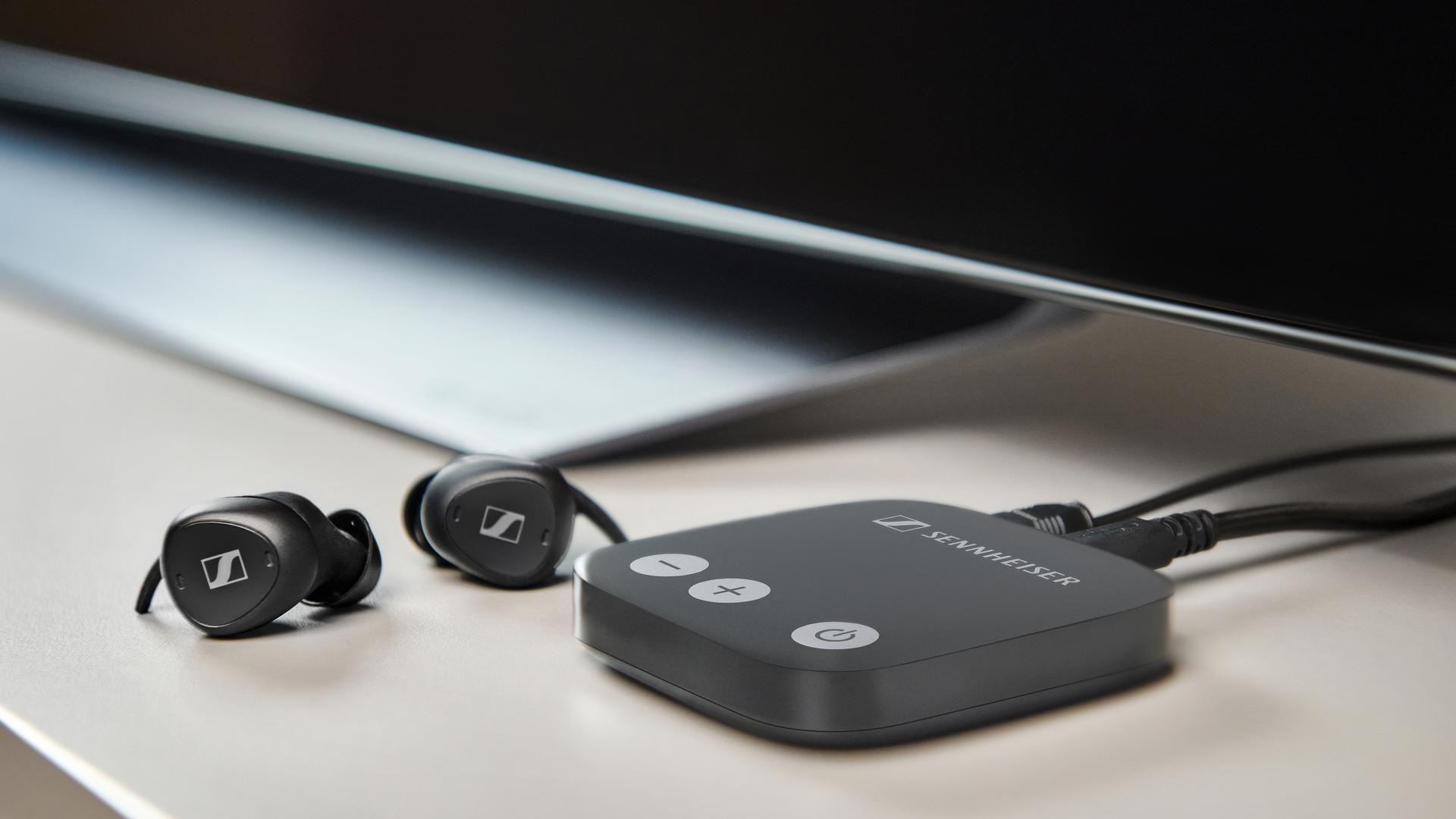 
Sounds like a winnerWithout sacrificing the dialogue enhancement and true-wireless freedom of the original set, TV Clear Set 2 brings Sennheiser’s signature sound to the entertainment center for lifelike immersion into your content. Whether watching the evening news or a big-budget blockbuster, all the details that matter are reproduced at your own personalized volume level. The earbud buttons have also been re-engineered for simplicity when adjusting volume and setting the Speech Clarity level. Better sound arrives with a better fit, too, thanks to revised acoustic apertures and ear adapters that make finding the perfect fit an easy task—especially in smaller ears.Setup, but not upset
Out of the box, TV Clear Set 2 now comes fully pre-paired to its transmitter, letting you dive into your streaming queue even faster. In addition to doubling the transmission bandwidth, the updated transmitter adds wide Dolby compatibility to ensure seamless connection to S/PDIF digital audio outputs, and a versatile USB-C power port. Add in the updated TV Clear companion app, and wearers can further customize their TV Clear Set 2, including visualized controlling of the volume, configuration of the double-tap gesture, improved charging status feedback and more. This sequel continues popular features such as convenient Qi wireless charging, multipoint connectivity to multiple devices, and up to 15 hours of listening per charge with another 1.5 charges in the case.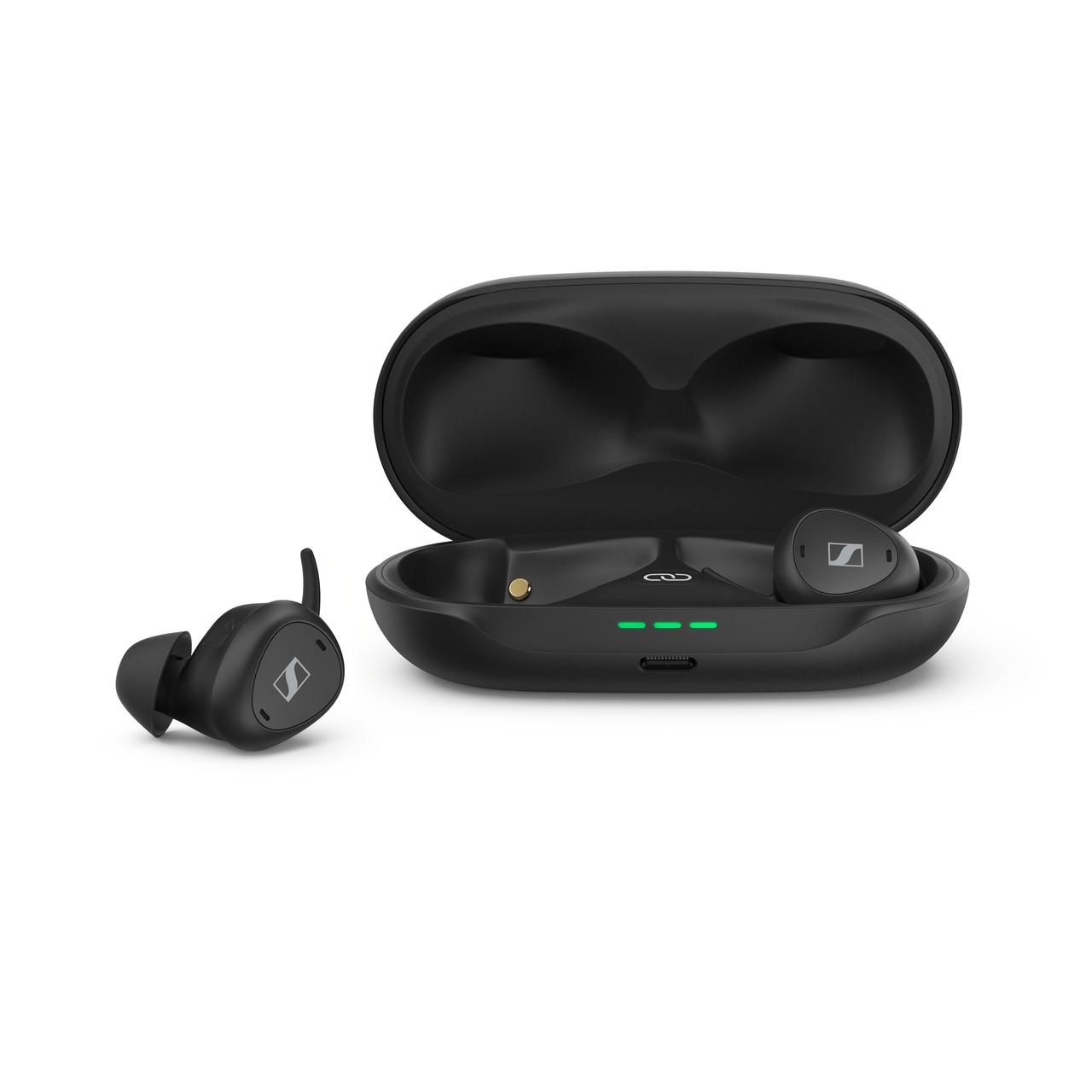 	pictured: the Qi-enabled TV Clear Set 2 charging case and true wireless earbuds
Pricing & availabilityTV Clear Set 2 will be available in North America on June 12th for $399.95 USD / $549.95 CAD with pre-orders being accepted on May 22nd. The TV Clear app is a free download and can be installed from the App Store (iOS and iPad OS) or Google Play Store (Android). For more information about TV Clear Set 2, visit sennheiser-hearing.com/tv-clear-2.About the Sennheiser brandWe live and breathe audio. We are driven by the passion to create audio solutions that make a difference. Building the future of audio and bringing remarkable sound experiences to our customers – this is what the Sennheiser brand has represented for more than 75 years. While professional audio solutions such as microphones, meeting solutions, streaming technologies and monitoring systems are part of the business of Sennheiser electronic GmbH & Co. KG, the business with consumer devices such as headphones, soundbars and speech-enhanced hearables is operated by Sonova Holding AG under the license of Sennheiser.   www.sennheiser.com  www.sennheiser-hearing.com Press contactSonova Consumer Hearing GmbH Paul HughesHead of PR and Influencers, Sennheiser Headphone and SoundbarsT +49 (0) 162 2921 861paul.hughes@sonova.com